附件1：
石家庄市2021年上半年教师资格认定现场确认点汇总表   附件2：
河北省具备中等学历层次幼儿教育类专业办学资学校名单
石家庄市学前教育中等专业学校
 石家庄市职业技术教育中心
 石家庄市艺术职业学校
 石家庄市第一职业中专学校
 石家庄职业技术学院附属中等专业学校
 承德幼儿师范学校
 围场满族蒙古族自治县职业技术教育中心
 兴隆县职业技术教育中心
 承德县综合职业技术教育中心
 丰宁满族自治县职业技术教育中心
 张家口市职业技术教育中心
 宣化县职业技术教育中心
 阳原县职业技术教育中心
 宣化科技职业学院
 张北县职教中心
 秦皇岛市中等专业学校
 秦皇岛市旅游中专学校
 唐山师范学院玉田分校
 唐山市职业教育中心
 三河市职业技术教育中心
 固安县职业中学
 廊坊市职业技术教育中心
 保定市女子职业中专学校
 涞水县职业技术教育中心
 蠡县启发职业技术教育中心
 涿州市职业技术教育中心
 曲阳县职业技术教育中心
 泊头职业学院
 青县幼儿师范学校
 沧州市职业技术教育中心
 黄骅市职业技术教育中心
 衡水市职业技术教育中心
 衡水科技工程学校
 邢台市职业技术教育中心
 南宫市职业技术教育中心
 威县职业技术教育中心
 沙河市综合职教中心
 邢台现代职业学校
 邯郸学院
 邯郸学院武安分院
 邯郸学院曲周分院
 邯郸学院大名分院
 邯郸市职教中心
 石家庄工程技术学校
 河北经济管理学校附件3：    教师资格认定流程图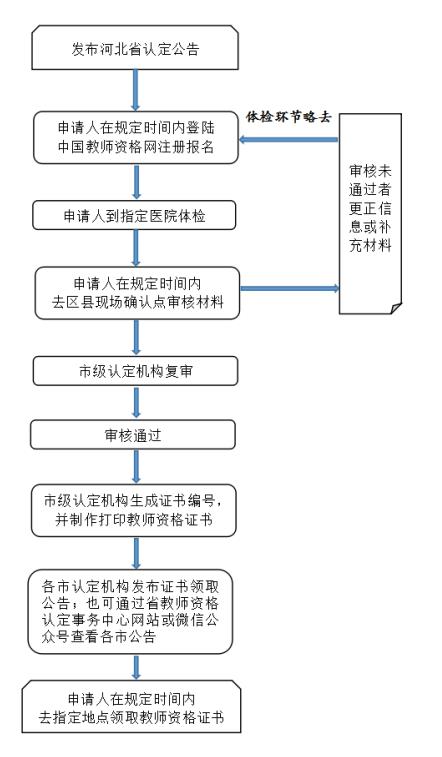 县市区负责单位及科室现场确认地点联系电话裕华区裕华区行政审批局文体教育科裕华区行政审批局政务服务中心一楼大厅          （裕翔街3号）0311—86578044           0311—86578048新华区新华区行政审批局综合受理科新华区政务服务中心（新华区康乐街1号新华大厦）0311—86271609长安区长安区行政审批局文教卫计科长安区市民服务中心三楼3号窗口                 （工人街2号）0311-66023690桥西区桥西区行政审批局文体教育科桥西区行政审批局二楼政务大厅红色区域3-5号窗口      （新石中路377号物联网大厦B座）0311-68005097高新区高新区行政服务局社会事务处石家庄市高新区行政服务局311室                  （高新区黄河大道151号）0311-68021634藁城区藁城区行政审批局社会事务科藁城区行政审批局1.2.3.4号窗口                 （藁城区廉州东路49号）0311-67096770鹿泉区鹿泉区行政审批局综合受理科石家庄市鹿泉区行政审批局一楼29-31号窗口        （鹿泉区北斗西路18号）0311-82185056
0311-82182034栾城区栾城区行政审批局审批四科栾城区行政审批局行政审批服务大厅               （石家庄市石栾大街727号）0311-85537886正定县正定县行政审批局社会事务科正定新区石家庄市综合商务中心北门服务中心0311-88016202           0311-88018778高邑县高邑县行政审批局综合受理科高邑县（千秋路9号）行政审批局行政服务大厅综合受理科1.2号窗口                                   （高邑县高邑镇千秋路和亿博大街交叉口建材城西侧）0311-84038101井陉县井陉县行政审批局社会事务科井陉县行政审批局第一服务大厅教育窗口          （井陉县城河边东路59号）0311-82025651平山县平山县行政审批局综合受理科平山县行政审批局综合受理窗口                  （柏坡东路平安小区对过）0311-87197904井陉矿区井陉矿区行政审批局综合受理科井陉矿区政务服务中心11号窗口                   （井陉矿区矿市南街19号）0311-85417067行唐县行唐县行政审批局社会事务科行唐县行政审批局一楼教师资格证现场确认窗口    （行唐县衡阳大街481号）0311-82999913元氏县元氏县行政审批局综合受理科元氏县行政审批局二楼综合受理窗口               （元氏县常山路143号）0311-86531129赞皇县赞皇县行政审批局综合受理科赞皇县行政审批局二楼综合受理1号窗口            （赞皇县太行东路339号）0311-84222068新乐市新乐市行政审批局社会事务科新乐市行政审批局4-7号窗口                     （新乐市长寿路65号礼堂街文化广场南侧）     0311-88581025晋州市晋州市行政审批局综合受理科晋州市行政审批局一楼7-8号窗口                 （晋州市健康街36号）0311-84314832赵县赵县行政审批局综合受理中心赵县行政审批局一楼审批服务中心3-8号窗口        （赵县永通路208号）0311-84957606深泽县深泽县行政审批局审批二科深泽县西苑街北头新政府一楼行政审批局审批二科0311-69136137灵寿县灵寿县行政审批局综合受理科灵寿县行政审批局二楼35-36号窗口               （灵寿县北环东路29号）0311-69135865无极县无极县行政审批局社会事务科无极县行政审批局二楼10号综合窗口               （无极县千山东路18号）0311—86500136